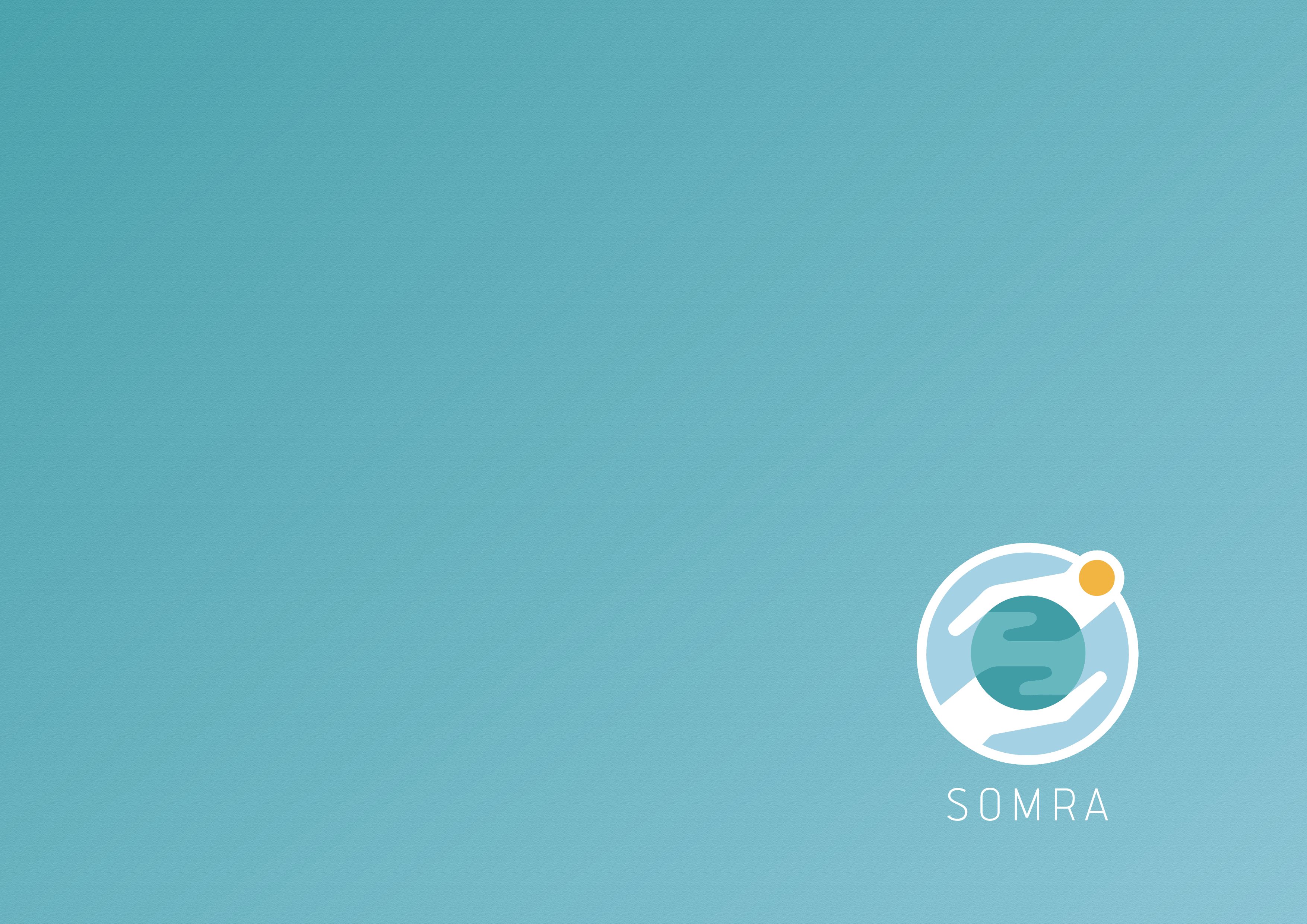 Untereinheit 1: Face-to-Face-SettingUntereinheit 2: Selbstgesteuertes Online-Lernen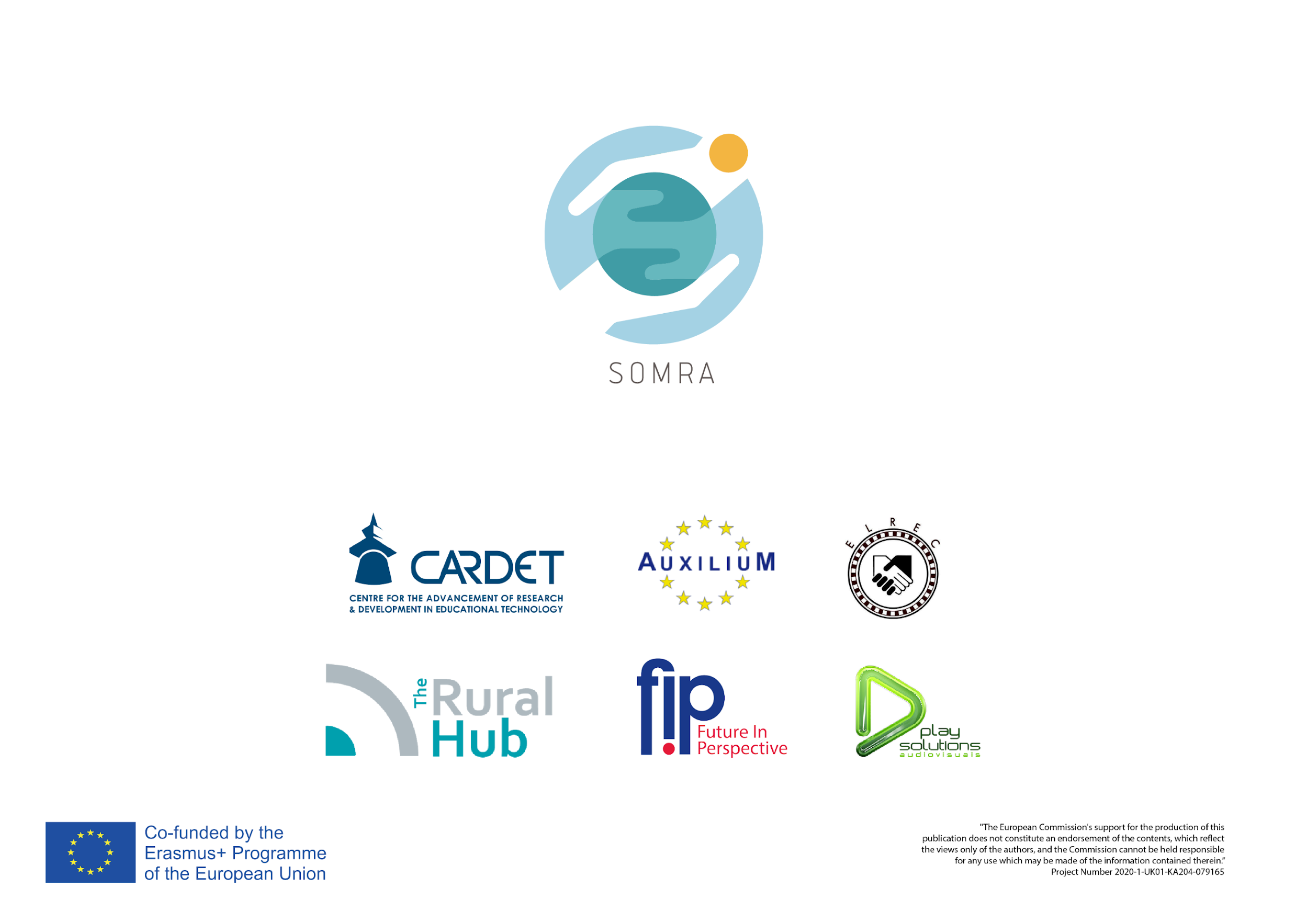 Beschreibung der LernaktivitätenZeitplan (Minuten)Erforderliche Materialien/AusrüstungBeurteilung/ BewertungEröffnung des Workshops:Begrüßung, Einführung, Vorstellung der TagesordnungTheoretischer Input: Ökologische HerausforderungenAktivität 1: Eine Frage: Was sind die besonderen ökologischen Herausforderungen in Ihrem Land?Dies ist ein Instrument zur Einbindung der Teilnehmenden mit einer Gruppenbildungsübung. Der/die Trainer/Trainerin zeigt die PPT-Folie und fragt: „Was sind die spezifischen Umweltherausforderungen in Ihrem Land?Das Hauptziel dieser Übung ist es, die Teilnehmenden für die Klimaproblematik zu sensibilisieren und zu zeigen, wie sie miteinander verbunden werden können.15 Minuten20 MinutenSchulungsort;Anmeldeformular;IT-Ausrüstung, Projektor;Flipchart und StifteStifte und Notizzettel für die Teilnehmenden;PPTAnhörenNotizen machenTeilnahme an GruppenaktivitätenBeitrag zu Diskussionen Aktivität 2: Persönlicher Einfluss auf den KlimawandelTheoretischer Input durch den Trainer: Überlegungen dazu, wie sich unsere eigenen Gewohnheiten auf die Umwelt auswirken.Dieser Abschnitt dient als Denkanstoß und allgemeine Information.Hervorhebung der negativen Auswirkungen, die wir allein auf die Umwelt haben können.20 MinutenSchulungsort;IT-Ausrüstung, Projektor;Flipchart und StifteStifte und Notizzettel für die Teilnehmenden;PPPAnhörenNotizen machenBeitrag zu DiskussionenAktivität 3: Zeit für Optimismus: Wie können wir der Umwelt helfen?Führen Sie eine Diskussion darüber, wie wir alle einen positiven Einfluss auf den Klimawandel haben können:- Auf nationaler Ebene- Auf europäischer EbeneDiskutieren Sie 20 MinutenSchulungsort;IT-Ausrüstung, Projektor;Flipchart und StifteStifte und Notizzettel für die Teilnehmenden;PPPAnhörenNotizen machenBeitrag zu DiskussionenWorkshop-AbschlussDer/die Trainer/Trainerin nimmt sich 5 Minuten Zeit für die Nachbesprechung der vorherigen Übung. Wie haben sich die Teilnehmenden gefühlt? Fanden sie die Übung hilfreich?In der verbleibenden Zeit sollte der/die Trainer/Trainerin alle offenen Fragen beantworten.Der/die Trainer/Trainerin gibt einen Ausblick und Anweisungen für die Phase des selbstgesteuerten Lernens15 MinutenSchulungsort;IT-Ausrüstung, Projektor;Flipchart und StifteStifte und Notizzettel für die Teilnehmenden;PPPAnhörenNotizen machenBeitrag zu DiskussionenGesamtdauer des Teilmoduls1,5 StundenÜbung zum selbstgesteuerten LernenÜbung: Persönliche Klimaziele setzenAuf der Grundlage des PPT-Inputs und der Diskussion werden die Teilnehmenden aufgefordert, eine Liste von Dingen zu erstellen, die sie angesichts der klimatischen Herausforderungen gerne tun würden.Die Teilnehmenden können sich für einen Lebensstil entscheiden, bei dem sie z. B. ihren Fleischkonsum einschränken, weniger Flugreisen unternehmen oder sich für Initiativen einsetzen, z. B. Gruppe zum gemeinsamen Aufräumen.Die Teilnehmenden werden ermutigt, ihre Liste in der Gruppe vorzustellen.60 MinutenGerät mit Internetzugang (PC, Notebook, Tablet, Smartphone)QR-Code zum Herunterladen der digitalen VersionMeilenstein-VorlageNotizbuch, StifteGesamtdauer des Teilmoduls1 Stunde